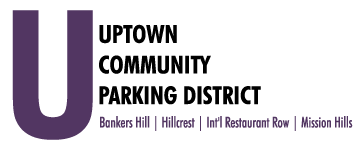  Closed and Special Board of Directors MeetingMonday, April 12th, 2021Immediately following the UCPD Board of Directors Meeting                                                       	            Zoom Virtual Meeting 1. Closed, Special Session of the Board of Directors  Pursuant to Government Code Section 11126. (a) To discuss legal mattersTopic: Closed and Special Meeting of the UCPD Board of DirectorsTime: Apr 12, 2021 04:00 PM Pacific Time (US and Canada)Join Zoom Meetinghttps://us02web.zoom.us/j/5685638095?pwd=QnV0d1pxS2U0RVJvQzVWT3FmSlhLZz09Meeting ID: 568 563 8095Passcode: UCPD92103One tap mobile+16699006833,,5685638095# US (San Jose)